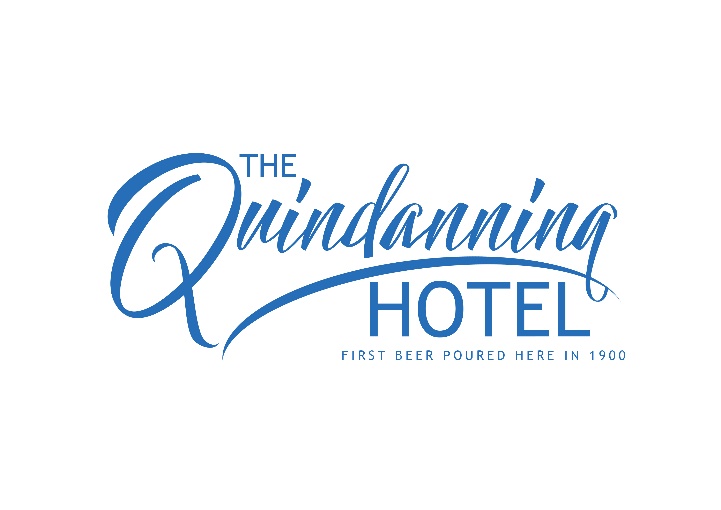 BREAKFAST ORDER FORMNAME: _____________________________________________________ROOM No.: _________TIME TO EAT: ______________ (Note: before 8am incurs a $5 surcharge)DATE OF BREAKFAST: _______________________OPTIONS2 eggs on inch-sliced fresh toasted bread……………………..$7.50Add:2 x Bacon……………..…$3.50Chorizo……………….…..$3.50Garlic Mushroom…..…$2.00Fresh Tomato………..…$2.00Hash Brown……..………$1.50Baked Beans…………….$2.00Fresh Spinach…….…….$2.00Smashed Avocado……$3.00Pancakes 3-Ways (2 pancakes per serve):	Nanna’s Way, with fresh lemon & sugar…………………………….$10.00	Fruitilicious, with fruit coulis & banana………………………………$11.00		ADD: Ice-cream or yoghurt (if available) .….$1.00	Canadian Way, with Banana, Bacon & Maple Syrup……….…$14.00Slow cooked Porridge, served with grated apple, fruit coulis & Greek yoghurt….$11.50